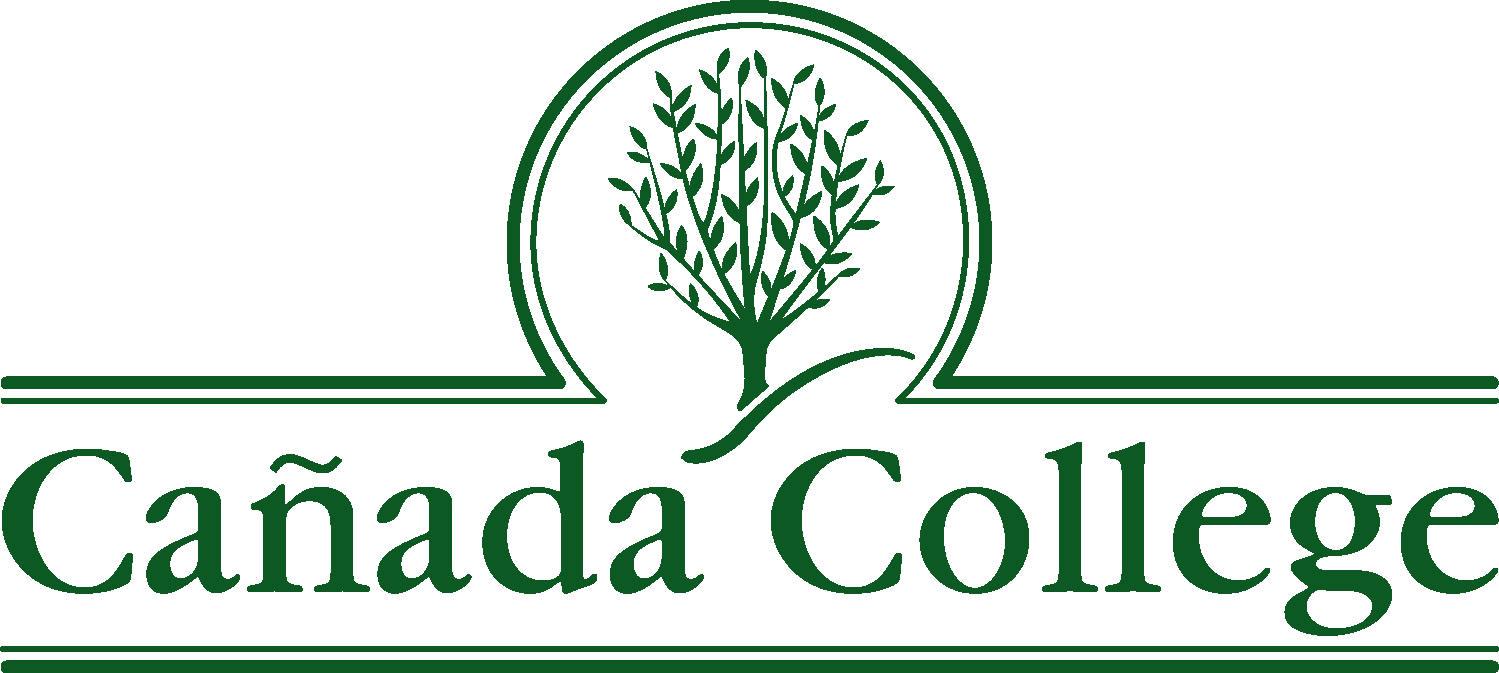 Instructional Planning CouncilAgendaFriday, 04/20/20129:30 am – 11:00 am
Building 6, Room 112Upcoming MeetingsMay 4 – IPC review APP’s (workday; bring your laptop)May 18AGENDA ITEMPRESENTERPROCESS1) Approval of AgendaPatty DilkoAction2) Approval of Minutes – 3/2/2012Patty DilkoAction3) BusinessDashboard DesignGregory StoupDiscussionIPC/SSPC Position Hiring PrioritizationPatty DilkoDiscussionGE Definitions and Definitions UpdateAlicia AguirreInformationComprehensive Program Review Schedule  – changes in scheduling Honors, DE, CRER, University CenterPatty DilkoInformation4) Adjournment